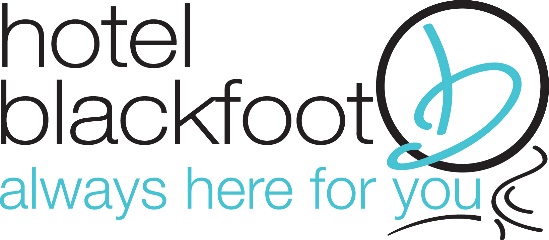 Father’s Day Dinner 2022California Field Greens with our Signature DressingsTraditional Caesar SaladChef’s Selection of Four Composed SaladsRaw Vegetable Crudités with Herbed Crème DipLocal and European Charcuterie Platter with Gourmet MustardsChef’s Selection of Hors d'oeuvresImport & Domestic Cheese Board with CrackersFresh Sliced Seasonal Fruit & BerriesSelection of Poached Smoked and Cured FishPoached Shrimp CocktailGrilled Sirloin Tip of Beef Chimichurri (GF)Peppercorn Sauce Yorkshire PuddingSmoked BBQ Pork Ribs (GF)Stuffed Chicken Breast with Double Smoked Bacon and GoudaMaple Butter Cedar Plank Salmon with Pineapple Salsa (GF)Leg of Lamb with Grand Venere GlazeCheese Tortellini Loaded Stuffed Baked Potato (GF)Balsamic Roasted Vegetables (GF)Artisan Rolls and BreadsOur Pastry Chef’s Assortment of Homemade Cakes, Mousses, Custards, Warm Dessert,Tartlets, Individual & Celiac Friendly DessertsAssorted Pops and Juices100% Arabica Regular & Decaffeinated CoffeeArtisan Herbal Teas